РОССИЙСКАЯ ФЕДЕРАЦИЯ
САМАРСКАЯ ОБЛАСТЬ                                                               МУНИЦИПАЛЬНЫЙ РАЙОН Волжский                                         СОБРАНИЕ ПРЕДСТАВИТЕЛЕЙ СЕЛЬСКОГО ПОСЕЛЕНИЯ КУРУМОЧ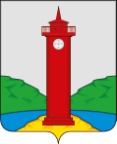 ТРЕТЬЕГО  созыва  РЕШЕНИЕ«24» июля 2018 года								№ 173/46Об утверждении Положения
о ежегодном отчете Главы сельского поселения Курумоч муниципального района Волжский Самарской области, 
в том числе о решении вопросов, поставленных представительным органом   сельского поселения Курумоч муниципального района Волжский Самарской областиВ соответствии с Федеральным законом от 06.10.2003 № 131-ФЗ «Об общих принципах организации местного самоуправления в Российской Федерации», Уставом сельского поселения Курумоч муниципального района Волжский Самарской области и уставом сельского поселения Курумоч муниципального района Волжский Самарской области, Собрание представителей сельского поселения Курумоч муниципального района Волжский Самарской области РЕШИЛО:Утвердить Положение о ежегодном отчете Главы сельского поселения Курумоч муниципального района Волжский Самарской области, 
в том числе о решении вопросов, поставленных представительным органом сельского поселения Курумоч муниципального района Волжский Самарской области. Обнародовать настоящее Решение путем опубликования в ежемесячном информационном вестнике "Вести сельского поселения Курумоч" и на официальном сайте Администрации сельского поселения Курумоч муниципального района Волжский Самарской области -  http://sp-kurumoch.ru.Настоящее Решение вступает в силу после его опубликования.Глава сельского поселения Курумочмуниципального района ВолжскийСамарской области                                                                      О.Л.КатынскийПредседатель Собрания Представителейсельского поселения Курумоч                                           	Л.В.БогословскаяПриложениек Решению Собрания представителей сельского поселения Курумочот «24»июля  2018 г№ 173/46Положение 
о ежегодном отчете Главы сельского поселения Курумоч муниципального района Волжский Самарской области, 
в том числе о решении вопросов, поставленных представительным органом   сельского поселения Курумоч муниципального района Волжский Самарской области  (далее — Положение) Глава 1. ОБЩИЕ ПОЛОЖЕНИЯ1. Настоящее Положение  разработано в соответствии с Федеральным законом от 06.10.2003 № 131-ФЗ «Об общих принципах организации местного самоуправления в Российской Федерации», Уставом сельского поселения Курумоч муниципального района Волжский Самарской области и определяет структуру, порядок подготовки, представления и рассмотрения ежегодного отчета Главы  сельского поселения Курумоч муниципального района Волжский Самарской области о результатах деятельности Главы сельского поселения Курумоч муниципального района Волжский Самарской области (далее — Глава) и деятельности Администрации сельского поселения Курумоч муниципального района Волжский Самарской области (далее — Администрация), в том числе о решении вопросов, поставленных представительным органом сельского поселения Курумоч муниципального района Волжский Самарской области (далее — представительный орган).2. Вопросы, поставленные представительным органом перед Главой 
и Администрацией на отчетный период, ежегодно утверждаются Решением представительного органа.Глава 2. СТРУКТУРА И СОДЕРЖАНИЕ ОТЧЕТА ГЛАВЫ3. Отчет Главы о результатах его деятельности -это официальное выступление высшего должностного лица сельского поселения Курумоч муниципального района Волжский Самарской области
о результатах его деятельности и деятельности Администрации, в том числе 
о решении вопросов, поставленных представительным органом,  за истекший год.4. Глава ежегодно представляет в представительный орган отчет:1) о результатах своей деятельности;2) о результатах деятельности Администрации;3) о решении вопросов, поставленных представительным органом.5. Отчет Главы должен включать следующие разделы:1) вводная часть;2) цели и задачи отчетного периода;3) результаты деятельности Главы;4) результаты деятельности Администрации.6. Раздел «Вводная часть» отчета Главы должен содержать краткую характеристику социально-экономического положения в сельском поселении Курумоч муниципального района Волжский Самарской области за отчетный период.7. Раздел «Цели и задачи отчетного периода» отчета Главы должен содержать освещение целей и задач отчетного периода, а также анализ причин, не позволивших решить в полном объеме основные задачи, поставленные в отчетном периоде.8. Раздел «Результаты деятельности Главы» отчета Главы должен содержать анализ деятельности Главы, в том числе:а) по реализации полномочий Главы по решению вопросов местного значения, а также по обеспечению осуществления отдельных государственных полномочий, переданных органам местного самоуправления сельского поселения Курумоч муниципального района Волжский Самарской области;б) по взаимодействию с органами государственной власти, органами местного самоуправления, в том числе других муниципальных образований, общественными объединениями, гражданами и организациями;в) по принятым мерам по обеспечению и защите интересов сельского поселения Курумоч муниципального района Волжский Самарской области в соответствующих органах государственной власти, арбитражном суде, суде (с указанием суммы денежных средств, взысканных в судебном порядке с сельского поселения Курумоч муниципального района Волжский Самарской области, Администрации, а также суммы денежных средств, взысканных в пользу сельского поселения Курумоч муниципального района Волжский Самарской области;г) по работе с обращениями граждан, по личным приемам граждан;д) по осуществлению правотворческой инициативы;е) по организации деятельности представительного органа;ж) по оказанию содействия депутатам представительного органа 
в осуществлении ими своих полномочий, организации обеспечения их необходимой информацией;з) о решении вопросов, поставленных представительным органом перед Главой и Администрацией на отчетный период, ежегодно утверждаемых решением представительного органа;и) по основным мероприятиям, проведенным в отчетном году, 
и планируемым к проведению в предстоящем году и на перспективу.9. Раздел «Результаты деятельности Администрации» отчета Главы должен содержать:1)результаты деятельности по исполнению полномочий Администрации по решению вопросов местного значения согласно Федеральному закону от 06.10.2003 № 131-ФЗ «Об общих принципах организации местного самоуправления в Российской Федерации»;2)результаты деятельности Администрации по реализации прав органов местного самоуправления сельского поселения Курумоч муниципального района Волжский Самарской области по решению вопросов, не отнесенных к вопросам местного значения, по которым представительным органом принято решение о реализации соответствующих прав в сельском поселении Курумоч муниципального района Волжский Самарской области;3)информацию об исполнении отдельных государственных полномочий, переданных органам местного самоуправления сельского поселения Курумоч муниципального района Волжский Самарской области.10. Ежегодный отчет Главы может содержать иную информацию 
об осуществлении Главой иных полномочий в соответствии с федеральными законами, законами Самарской области, Уставом сельского поселения Курумоч муниципального района Волжский Самарской области и Регламентом представительного органа.11. К отчету Главы могут быть приложены презентационные материалы, слайды, таблицы, иллюстрации и иные материалы.12. Порядок подготовки отчета устанавливается Главой.13. Отчет подписывается Главой.Глава 3. Порядок представления и рассмотрения отчета Главы14. Отчет Главы заслушивается  ежегодно до 1 мая  года, следующего за отчетным, на очередном заседании представительного органа. Отчетный период соответствует календарному году и длится с 1 января по 31 декабря.15. Отчет Главы вносится в представительный орган в электронном виде и на бумажном носителе не позднее 14 дней до даты проведения заседания представительного органа.16. Пакет документов по отчету Главы, направленный в представительный орган, должен содержать :1) сопроводительное письмо;2) пояснительную записку;3) отчет Главы и приложения к нему.17. Рассмотрение отчета Главы происходит на заседании  представительного органа.18. На заседании  представительного органа отчет Главы рассматривается в соответствии с Регламентом представительного органа.19. На заседании   представительного органа при рассмотрении отчета Главы приглашаются заместители Главы, руководители структурных подразделений Администрации, иные лица.Представительный орган при рассмотрении отчета Главы вправе пригласить руководителей муниципальных учреждений, муниципальных предприятий.На заседании постоянной комиссии представительного органа вырабатывается решение, в котором, как правило, дается оценка деятельности Главы и Администрации, отмечаются нерешенные проблемы, формируются замечания и рекомендации, даются предложения, необходимые для решения указанных проблем.20. На заседании представительного органа, 
к предметам ведения которого относится подведение итогов рассмотрения отчета Главы, подводятся итоги рассмотрения отчета Главы и вырабатывается проект решения представительного органа с учетом решений постоянных комиссий представительного органа.21. Отчет Главы рассматривается на заседании представительного органа и проводится в форме устного выступления Главы, его ответов 
на задаваемые вопросы. Обсуждение депутатами отчета Главы осуществляется по процедуре, установленной Регламентом представительного органа.22. Представительный орган принимает решение по отчету Главы, 
в котором отражается оценка деятельности Главы и Администрации в целом (удовлетворительно или неудовлетворительно), а также выражается определенное мнение представительного органа по отдельным направлениям деятельности Главы и Администрации.В случае неудовлетворительной оценки деятельности Главы 
и Администрации в решении представительного органа должны быть сформулированы причины принятия такого решения, указаны сроки устранения недоработок и заслушивания информации об их устранении, 
но не более чем через 6 месяцев.Принятие решения осуществляется в соответствии с процедурой, установленной Регламентом представительного органа.23. Неудовлетворительная оценка деятельности Главы по результатам его отчета, данная два раза подряд, является основанием для удаления Главы в отставку в порядке, предусмотренном статьей 74 Федерального закона 
от 06.10.2003 № 131-ФЗ «Об общих принципах организации местного самоуправления в Российской Федерации».24. Отчет Главы подлежит официальному опубликованию в средствах массовой информации сельского поселения Курумоч и размещению 
на официальном сайте сельского поселения Курумоч в информационно-телекоммуникационной сети «Интернет».